Вариант1Заполни таблицу истинности следующего логического выражения .2.  Упростить логическое выражение A&B+A&B&(C+D).3. Выведите структурную формулу по заданной функциональной схеме 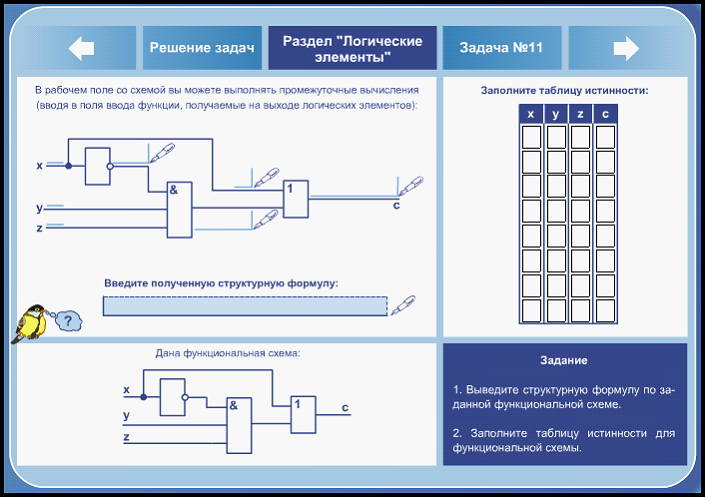 Вариант2Проверь, какое из двух логических выражений ,  равносильно третьему , заполнив таблицы истинности каждого из них.Упростите выражение A&(A+B).Выведите структурную формулу по заданной функциональной схеме 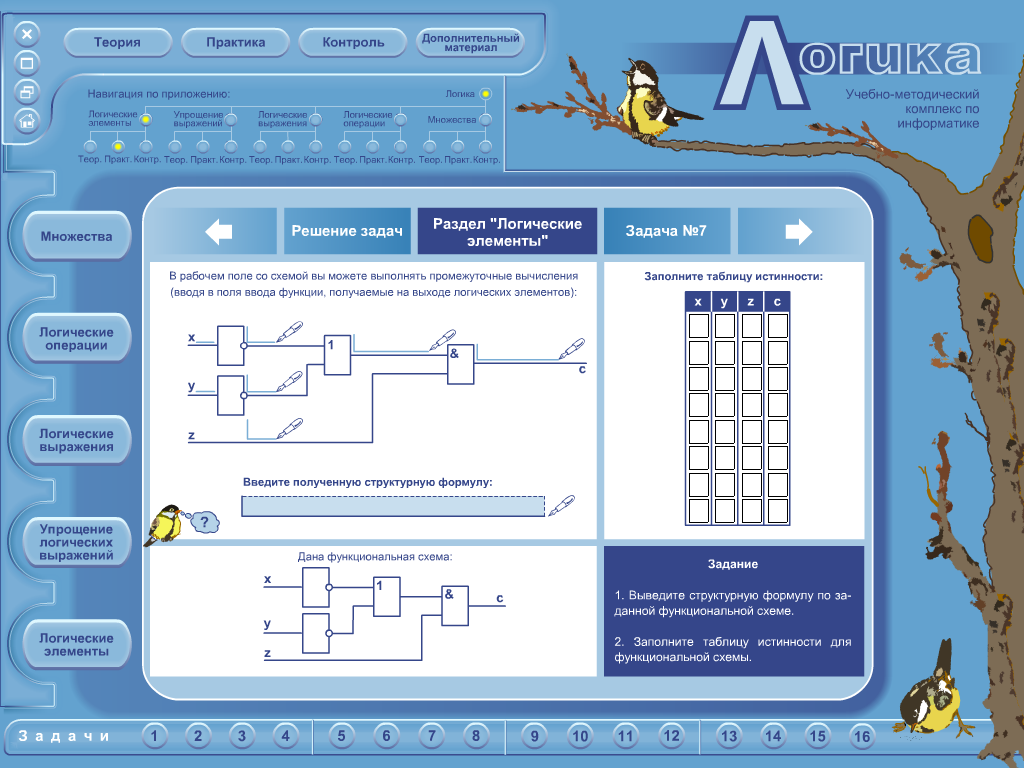 Вариант31.Заполни таблицу истинности следующего логического выражения A&(A+B) и упростите выражение.2. Упростите логическое выражение . Из набора таблиц истинностей выберите, соответствующую упрощенному логическому выражению.3. Выведите структурную формулу по заданной функциональной схеме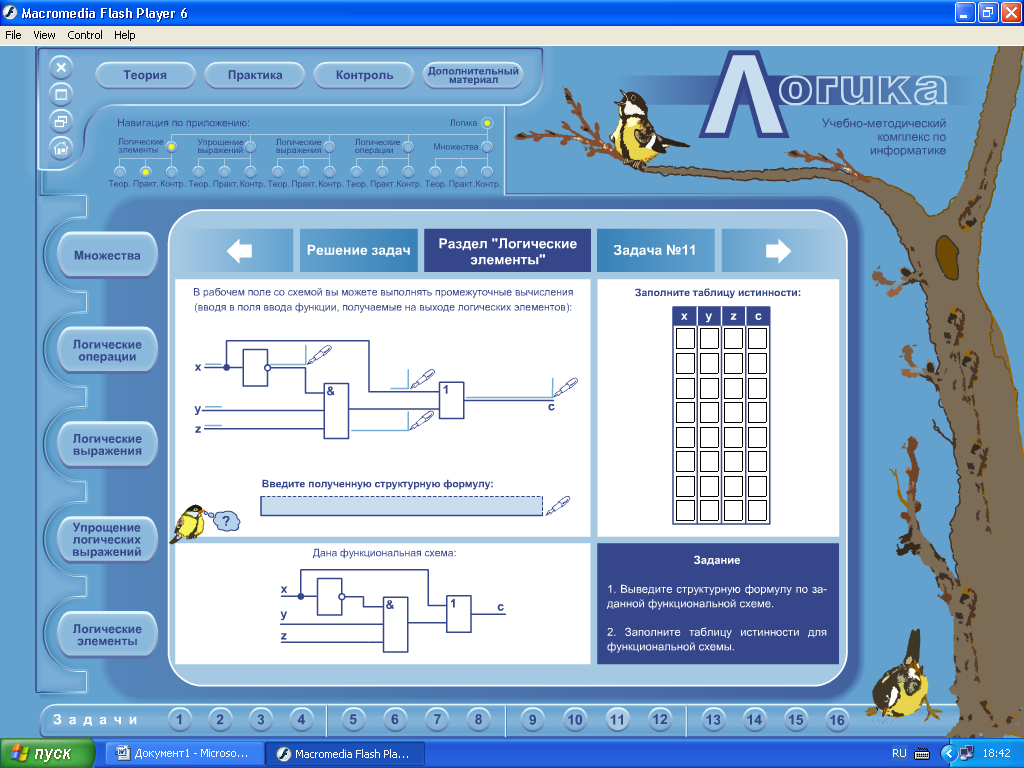 Вариант41.Заполни таблицу истинности следующего логического выражения  и упростите выражение.2.Упростите логическое выражение . Из набора таблиц истинностей выберите, соответствующую упрощенному логическому выражению.3.Выведите структурную формулу по заданной функциональной схеме 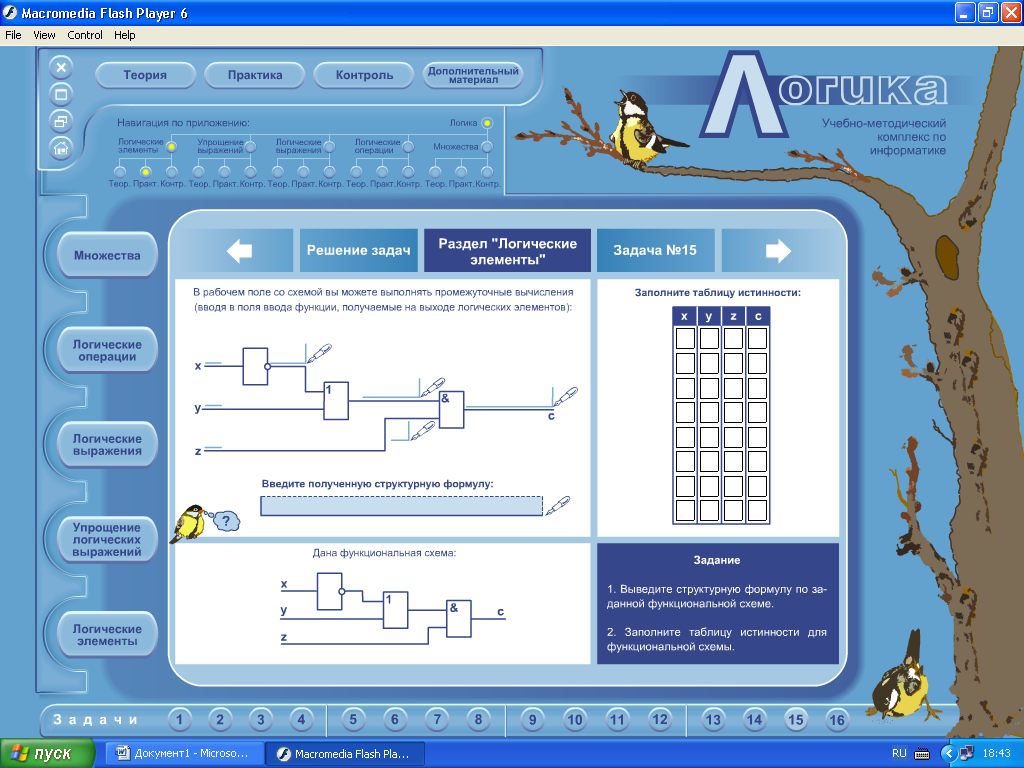 Вариант51.Заполни таблицу истинности следующего логического выражения  и упростите выражение.2.Упростите логическое выражение (А+B)&(А+В). Из набора таблиц истинностей выберите, соответствующую упрощенному логическому выражению.3.Выведите структурную формулу по заданной функциональной схеме АВСАВСАВС000001001011011010101100101111110110АВСАВСАВС000000000010011010101100100111111111АВСАВСАВС000001001011011010101100101111110110АВСАВСАВС000000000010011010101100100111111111АВСАВСАВС000001001011011010101100101111110110АВСАВСАВС000000000010011010101100100111111111